Invitation pour agréments VELO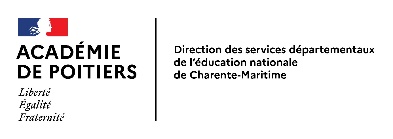 Madame, MonsieurVous souhaitez accompagner une classe en sortie en vélo sur la voie ouverte à la circulation et apporter bénévolement votre aide à l’enseignement du vélo en encadrant un groupe d’élèves sous la responsabilité de l’enseignant.Pour cela, vous devez être agréé par l’Education Nationale. Pour avoir l’agrément il faut : Vous présenter à une session « d’informations + test ».  Deux semaines avant vous devez avoir complété et remis au directeur de l’école votre demande officielle d’agrément à l’aide du formulaire « Annexe 2 » (Vous obtiendrez ce formulaire auprès du le directeur).Réussir un test comportant des épreuves si possibles enchainées : rouler lentement, slalomer, rouler sur une ligne droite, passer sur une planche à bascule et sous un obstacle, rouler en prenant diverses informations, rouler vite et freiner dans une zone…Recevoir une information sur les conditions de mises en œuvre de l’activité cyclisme sur route à l’école et comprendre votre rôle en tant que personne agréée.Répondre aux exigences d’honorabilité nécessaires à votre intervention (vérification du fichier FIJAISV -fichier judiciaire automatisé des auteurs d'infractions sexuelles ou violentes - par les services administratifs de la Direction des services de l’éducation nationale).Il vous faudra compter 3h00 sur place.C’est un conseiller pédagogique mission E.P.S. de circonscription et/ou du département qui font passer le test et assurent l’information, puis M le directeur académique qui validera votre agrément. Le directeur d’école sera informé de la délivrance ou non de votre agrément et vous tiendra informé. L’honorabilité est vérifiée chaque année, la compétence acquise lors de la session « d’information + test » est valable 5 ans. Vous indiquerez au directeur la date choisie afin que celui-ci puisse vous inscrire à la session. Attention en l’absence d’inscription, votre participation ne pourra être possible.Veuillez-vous présenter 10 mn avant. Attention, en cas de retard, la validation de la compétence ne pourra être délivrée. Prévoir une tenue adaptée, un vélo, un casque, un gilet fluo et une carte d’identitéProgrammation des sessions « d’information + test » de l’agrémentDATESHORAIRESLIEUX        CPC EPS  - accueil sessionJeudi 7 mars 9H -12HEcole des Coureilles 3 rue du Chateaurenard 17180 PérignyCPC LRSVend. 22 mars9h-12hEcole Elémentaire le treuil des fillesrue des cigognes 17440 LagordCPC LROVendredi 22 mars 13h30-16h30Ecole élé. Agripp a d’Aubigné17800 PONSCPC JONMardi 26 mars 13h30-16h30Ecole élé Jacques Baumont17130 MontendreCPC JONMerc  27 mars9h30-12h30Ecole Joseph Lair17400 St Jean d’AngélyCPC SJAJeudi 28 mars 9h00-12h00Ecole Roger Perrat à Saintes17 av. de Bellevue 17100 SaintesCPC SAIJeudi 28 mars 202413h30-16h30Ecole primaire Libération 2 allée du ponton17300 RochefortCPC ROCJeudi 28 mars20249h-12hCollège Fontbruant 15 rue du collège 17250 SAINT PORCHAIRECPC LCHJeudi 11 avril 202413h-16hGymnase Colette Besson ,2rue du Dr Maudet17110 St Georges de didonneCPC ROYJeudi 28 mars 9h - 12hSalle des fêtes91 rue de la Juillerie 17170 FerrièresCPC ANA